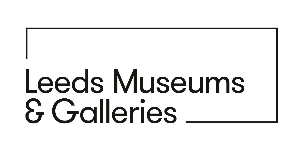 Staff SkillsCustomer serviceFriendly and approachableCommunication SkillsKnowledgeable Computer SkillsPatientGood with children and young people Good team workerGood at working aloneCreativeTime ManagementFlexibleCustomer serviceGood at talking to people from the public and willing to help.Friendly and approachableEasy to talk to, kind and considerate. Communication SkillsGood at telling people about things either face to face or using a computer.Knowledgeable Know a lot about either a specific topic or a range of topics and is willing to learn more.Computer SkillsCan use computers including; emails, PowerPoints, Social media, photo editing and morePracticalGood at doing manual jobs (using your hands to make and fix things)PatientWill stay calm even when stressed.Good with children and young people Are happy engaging and exciting young people.Good team workerWorks well with other people.Independent workerWorks well without other people helping.CreativeCan think of new ideas and different ways of doing work.Time ManagementGood at following deadlines.FlexibleIs able to change the way they work quickly and with little stress. Is happy to do a job which is unpredictable. 